  				Besiktningstyp: Nybesiktning          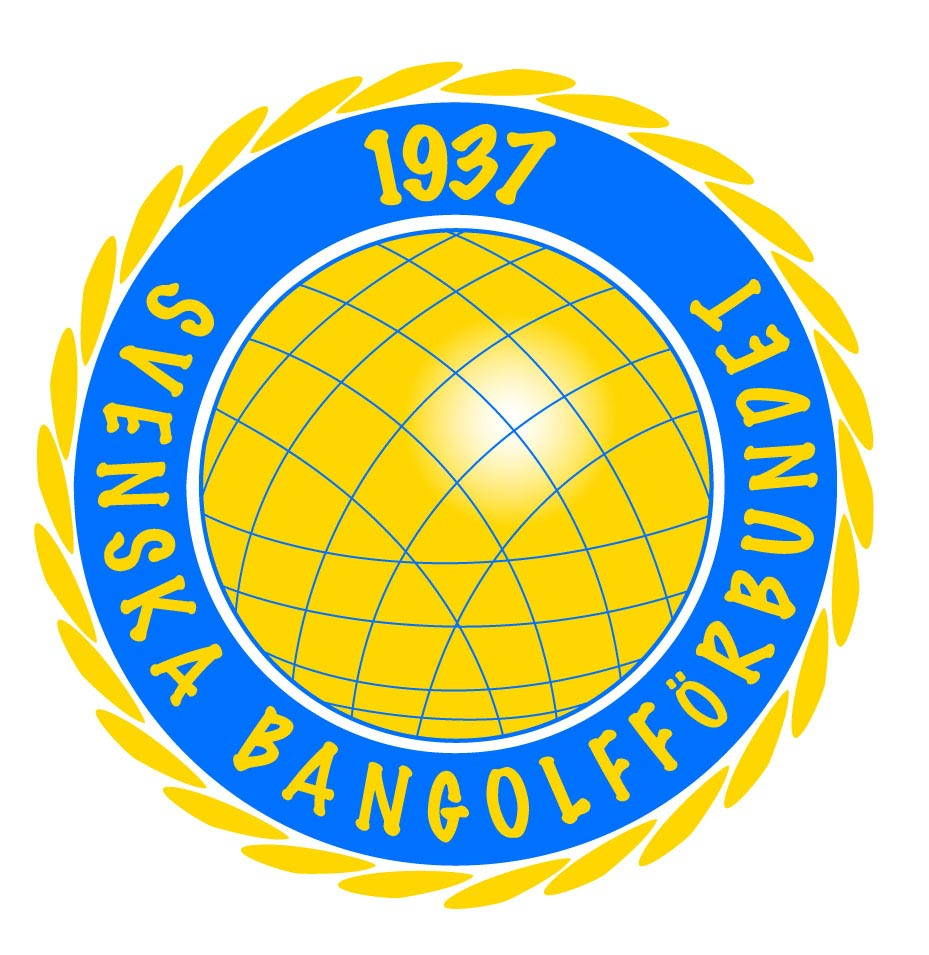   Renoverad bana      Återbesiktning         			SVENSKA BANGOLFFÖRBUNDETBESIKTNINGSPROTOKOLL* Om annan ägare än klubbenI BILAGA NOTERAS DATA PÅ BESIKTIGAD ANLÄGGNING.			DatumKlubbKlubbens adressAnläggningens adressAnläggningens tel.nrBanägare*Banägarens adressBanuppgifterBanuppgifterBanuppgifterBesiktningsuppgifterBesiktningsuppgifterBesiktningsuppgifterBesiktningsuppgifterBanbyggareBesiktigad årBesiktigad årBesiktigad årByggd årÅterbesiktigas årÅterbesiktigas årÅterbesiktigas årBanområde      m²      m²Anläggningen godkändAnläggningen godkändAnläggningen godkändSargtypNationella tävlingar +div 2 *Nationella tävlingar +div 2 *Nationella tävlingar +div 2 *Sarghöjd      cm      cmAlla tävlingar utom mästerskap * *Alla tävlingar utom mästerskap * *Alla tävlingar utom mästerskap * *SpelunderlagSamtliga tävlingar * * *Samtliga tävlingar * * *Samtliga tävlingar * * *Utslagsplats      cm      cmAnläggningen ej godkändAnläggningen ej godkändAnläggningen ej godkändUtslagsplåt      cm      cmBelysning antal      st      stBesiktningsansvarigBesiktningsansvarigBesiktningsansvarigGreenlösa banor      st      stKoppstorlek Ø      cm      cmNamnteckningNamnteckningNamnteckningAllmänna noteringar:Allmänna noteringar:Allmänna noteringar:Allmänna noteringar:Allmänna noteringar:Allmänna noteringar:Allmänna noteringar:Allmänna noteringar:CampingplatsTvätt/duschMatställe avstånd       mToaletter antal      st      stParkering antal      stKlubbstugaElSekretariatAnläggning:OrtBanaNrBantypBanans längd till hinder från utslagetBanans längd till hinder från utslagetBanans längd till hinder från utslagetBanans längd till hinder från utslagetBanans längd till hinder från utslagetHinder-genomgångBanans totala längd inkl. green & utslagsplats1:a2:a3:e4:e5:e123456 789101112131415161718¤) Greenlös bana:Anläggning:Ort